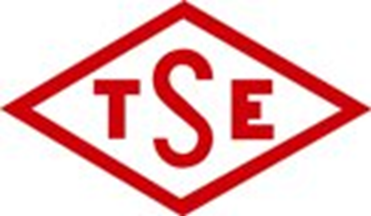 TÜRK STANDARDLARI ENSTİTÜSÜBAZI ELEKTRİKLİ ARAÇLARIN İTHALİNE İLİŞKİN TEBLİĞ(İTHALAT: 2024/22)UYGULAMA YÖNERGESİAMAÇ ve KAPSAMBu Yönerge Ticaret Bakanlığınca yayımlanan Bazı Elektrikli Araçların İthaline İlişkin Tebliğ (İthalat: 2024/22) kapsamında gümrük gözetiminde bulunan araçlar için alınacak İzin Belgesi ile ilgili usul ve esasları kapsar.UYGULAMAGenel “Sanayi ve Teknoloji Bakanlığı ile Türk Standardları Enstitüsü Arasında Bazı Elektrikli Araçların İthaline İlişkin Tebliğ Kapsamındaki Yetkilendirmeye İlişkin Protokol” çerçevesinde; TSE tarafından yapılan kontrollere istinaden her bir başvuru için İzin Belgesi alınması gerekmektedir.‘İzin Belgesi’ sadece AT Tip Onay Belgesi olan veya AT Münferit Araç Onay Belgesi olan veya Ulusal Münferit Araç Onayı olan araçlara verilir. Tip Onaysız gelen araçlar için önce, TSE tarafından verilen Münferit İthal Araç Onayı alınması zorunludur.BaşvuruBaşvuru sahibinin TSE 360 sisteminde Karayolu Taşıt Araçlarının İthaline İlişkin Tebliğ (İthalat: 2024/7) kapsamında “Gümrüklerde İthal Araç İncelemesi” başvurusu için yetkilendirilmiş olması gerekmektedir.2024/7 sayılı İthalat Tebliği kapsamında Gümrüklerde İthal Araç İncelemesi başvurusunda uygunluk yazısı için başvuru yapılan aracın 2024/22 sayılı İthalat Tebliği’nde yer alan GTİP’lerde olması ve ürünün menşeinin Avrupa Birliği ve Serbest Ticaret Anlaşması imzalanan ülkeler dışından olması durumunda başvuru sahibi, TSE 360 sistemi tarafından İzin Belgesi başvuru bölümüne yönlendirilir.Başvuruda yer alan araçlar, A.TR Dolaşım Belgesine sahip veya ilgili Serbest Ticaret Anlaşması kapsamında ise menşei ispat belgesinin sisteme yüklenmesi gerekir.İzin Belgesi için; İmalatçının, başvuru sahibi ithalatçıyı yetkilendirdiğine dair konsolosluk onaylı belge,Açıklayıcı Not: Araç imalatçısının, Türkiye’de yerleşik İthalatçıyı Marka ve Tip bazında yetkilendirdiği konsolosluk onaylı belgedir. Belge örneği Ek-1’de verilmiştir.Başvuru sahibi ithalatçının, kendisi tarafından kurulmuş 7 coğrafi bölgede en az 20 yetkili servis istasyonunun 18/7/1997 tarihli ve 23053 mükerrer sayılı Resmî Gazete’de yayımlanan Karayolları Trafik Yönetmeliği’nde tanımlanan M sınıfı ve üzerinde M sınıfı taşıt donanımlarını bulunduran L6 ve L7 sınıfı için TS 12047 ve TSE K 646 standartlarına, diğerleri için TS 11921 standardına göre TSE’den aldığı Hizmet Yeri Belgesi (HYB),Açıklayıcı Not: İmalatçı tarafından yetkilendirilen İthalatçının unvanı ile HYB belgesindeki “Firmanın Adı” kısmında yer alan bilginin aynı olması gerekmektedir. Hizmet Yeri Belgelendirmesine ilişkin bilgilendirme dokümanı Ek-2’de verilmiştir.İthalatçı adına düzenlenmiş, Ticaret Bakanlığından alınan Satış Sonrası Hizmet Yeterlilik Belgesi,7 coğrafi bölgede en az 20 yetkili servis istasyonun her biri için; elektrikli araç bakım ve onarımından sorumlu en az 2 kişinin, TSE veya Meslekî Yeterlilik Kurumu tarafından verilmiş yeterlilik belgesi,Açıklayıcı Not: Yeterlilik belgesine sahip kişilerin, ithalatçının kendisi tarafından kurulan ve bu maddede geçen servislerde SGK girişi olduğunun belgelendirmesi gerekmektedir. Yeterlilik belgesi sahibi her bir kişi, yalnızca bir serviste görev alabilir. TSE Personel Belgelendirmesine ilişkin bilgilendirme dokümanı Ek-3’te verilmiştir.Başvuruda yer alan marka için en az 40 personelle hizmet veren çağrı merkezinin ve çalıştırılan personele ilişkin bilgiler,Açıklayıcı Not: İthalatçı, her bir marka için çağrı merkezinde çalışan sayısının 40’tan aşağı düşmemesinden sorumludur.Başvurudaki araçların bataryaları ile ilgili taahhütname (Ek-4),Açıklayıcı Not: İthalatçı bu taahhüt ile ithal edilen tüm araçlarda bulunan her bir batarya için yürütülecek her türlü iş ve işlem ile bu işlemlere dair yapılacak ücretlendirmeyi kabul eder. Taahhütname örneği Ek-4’te verilmiştir.sisteme yüklenmelidir. İncelemeYukarıdaki maddede yer alan bilgiler, TSE 360 sistemi tarafından çoklu giriş olmayacak şekilde kontrol edilir. TSE 360 sistemi başvuruyu otomatik olarak, Dosya İnceleme Uzmanına gönderir. Uzman, TSE 360 sisteminden kendisine havale edilmesinin ardından başvuruyu 7 (yedi) gün içerisinde, ilgili mevzuat ve TSE dokümanlarının hükümlerine göre inceler. Başvuruda eksiklik tespit edilmesi durumunda, eksiklikler açıkça belirtilerek başvuru TSE 360 üzerinden iade edilir. Eksikliklerin giderilmesi için otuz (30) günü aşmamak üzere süre verilir. Gerekli görülmesi halinde tespit edilen eksikliklerin TSE 360 sisteminde yapılan bildirime ilave olarak resmi yazı ya da e-posta ile firmaya bildirilebilir. Eksikliklerin bildirim tarihi olarak TSE 360 üzerindeki bildirim tarihi esastır. Başvurunun olumlu sonuçlanması durumunda İzin Belgesi düzenlenir. İtiraz ve Şikâyetİnceleme sonucuna itiraz edilmesi durumunda, TSE’nin ilgili organları yetkilidir.İLGİLİ DOKÜMANLAREk-1İthalatı Yapılan Ürünlerle İlgili Yetkili Temsilcilik SözleşmesiEk-2TSE Hizmet Yeri Belgelendirme İşlemleri Bilgilendirme DokümanıEk-3Elektrikli Araç Bakım Ve Onarımcısı Eğitim Ve Sınav Başvuru İşlemleriEk-4Batarya İzlenebilirlik Taahhütname Örneği